When Baby Jesus came to earth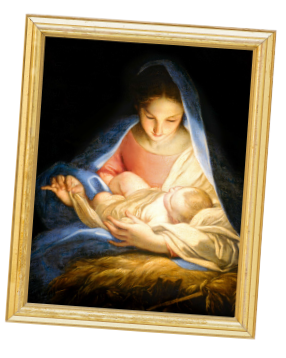 So many years agoThe inn was full, no room to spare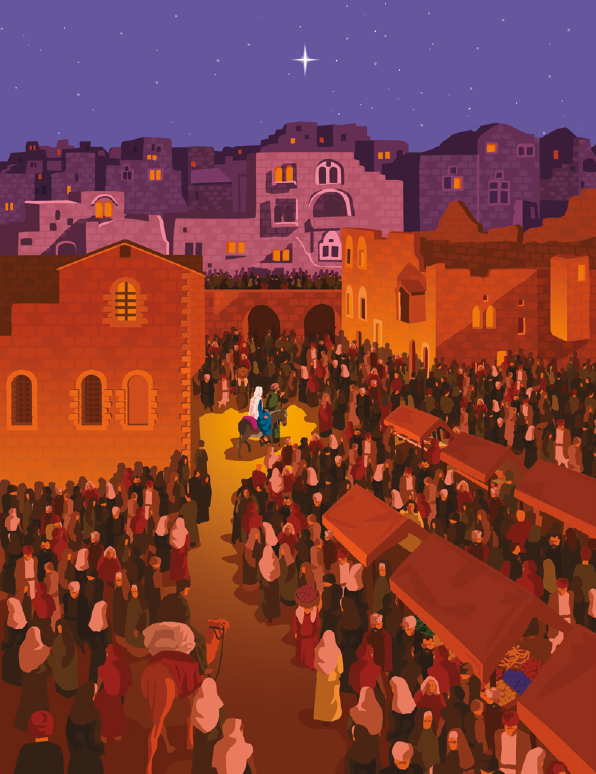 Poor Mary found no safe place thereFor our dear Savior’s birth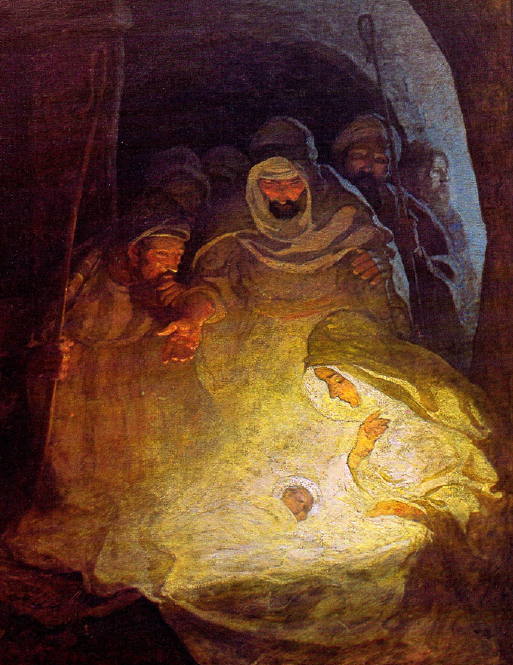 Just like the inn of Bethlehem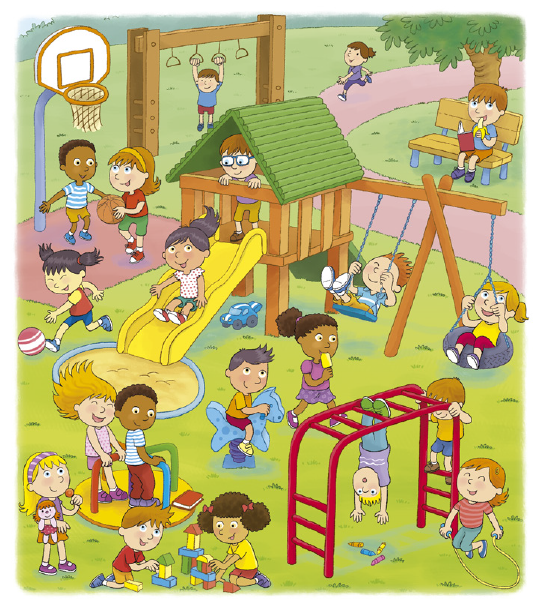 Our lives can be so fullOf all the busy things we do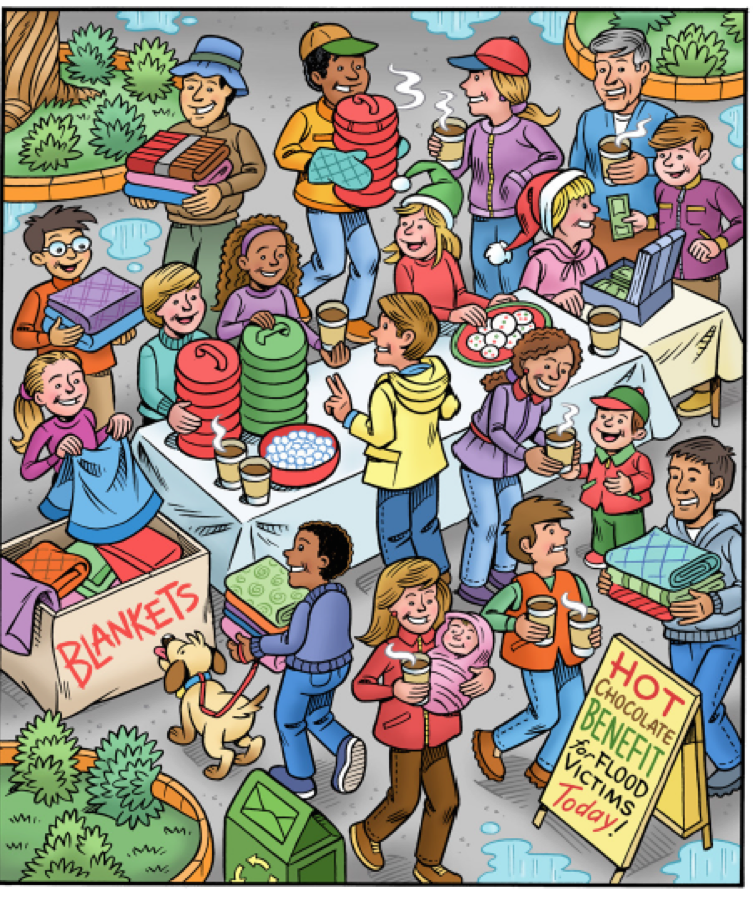 That sometimes without meaning toWe don’t leave room for Him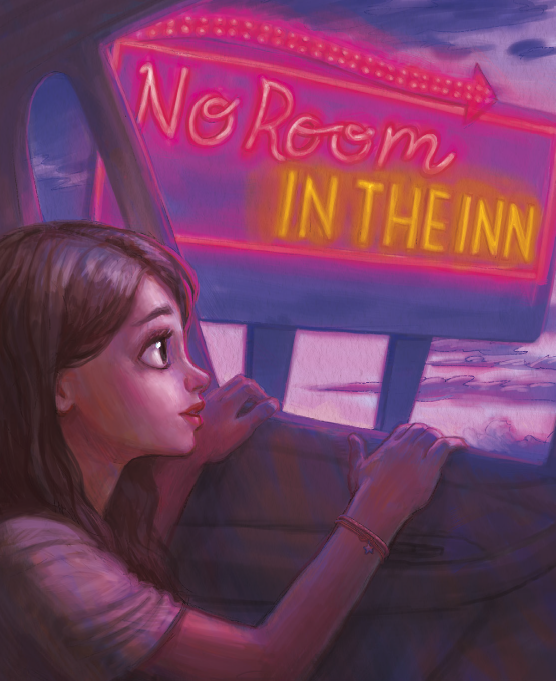 We can’t go back to Bethlehem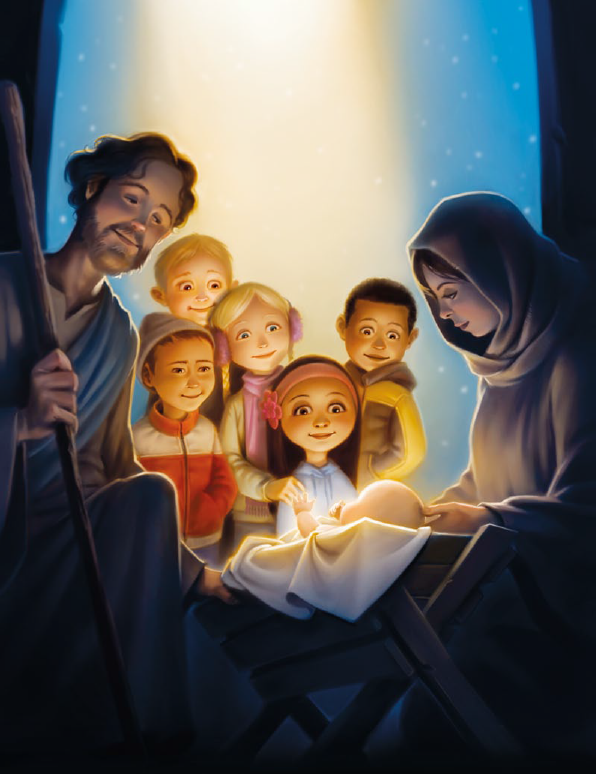 To let the Dear Child inBut we can open our heart’s door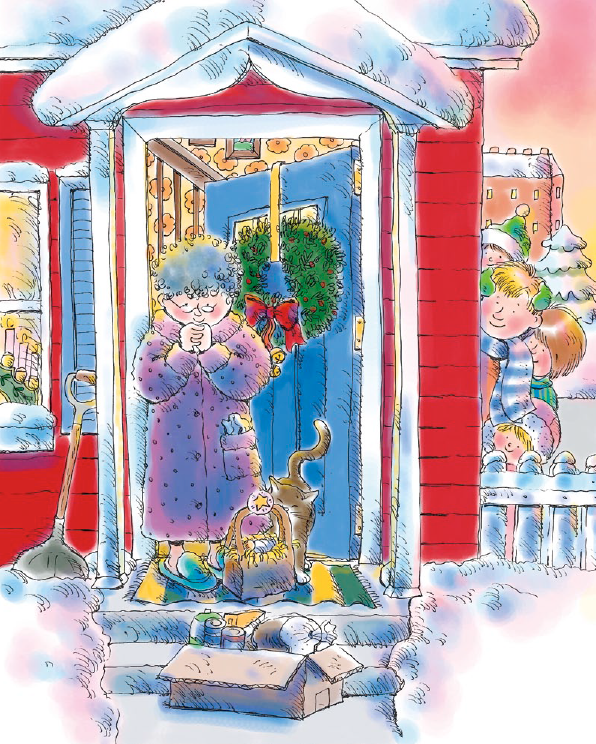 To young and oldto rich and poorAnd share Christ’s love with them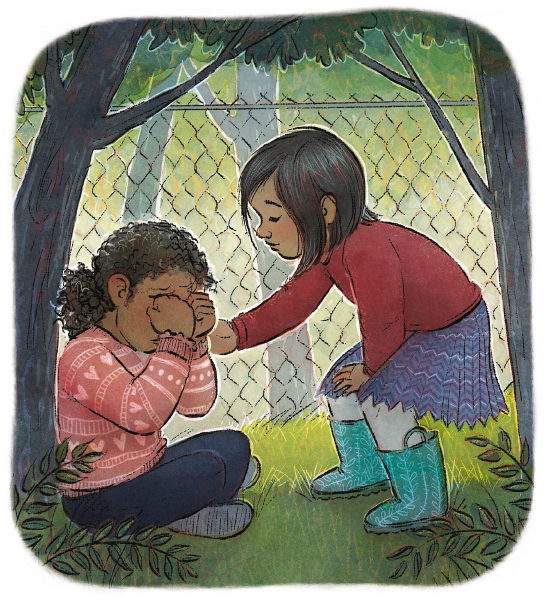 